Supplemental file 5>c69831_g1MNVTNNQAPEDSQNPQNNLYAASRRINHNQNSALAHVQASNQSAEEEQEQIVTSTSCETHISATGHLPRLEALITSPARITSSTGNDCSSSPQRVLSTTCSSSSSGGSGSGRQSTHNRGDITTDASSEDESQSPHQSTQSSFIGRSLVKPGARAVHAFVRAIPTALDSVMPTTSAAAATRSAGARSVDTELMRAVYSASSNNNNKISISNISNGSLEHTNGDSDNTNMVAREQSTTTVASSGDTKAVGHAASVAAGSGQGQTMQTEHNTETHKIILKLPKPNATSVNTRSSESHSNTDTLSSCDGIAGYSGAESTRKVEPLKINLHAHNSSSSTNIVPKITIKPIVKKHNDVASSDCSSSAEDEAVVETCSARVGAQIPKLTIKGSTVVGGCSDEPHIVPKLTIRSANDSSDSSVVPKLTIKMSDSQSNLHNNSSISQLSPAASGVHSAVTAKSLTDHSPPPLPKLTIKTSLDGTSESIMSTISPASSSSSSSSTSSSTGLPSLSSGTASCRVSNATACSVPKLTIKALPPKHEELVPKLTIKTSAAGACVSTSAANAPIDTNTEVIETGSCSSKIPKLTIKTGQEHAVIITQHNDTSNAQVIPKLTIKTKSLDAEESLSDLSEDPAPPPEKIPKITIKTHEPAPEATTPKFCIKTMQQQTESEHTHSIPKLTISMANLEGGSAPQSPKQSPLVVRQLSSSSRKPESPERLPKLMISRQDTKGSNCDASVEKVVPKLTIKTNSQDGGGNECKEKIPKLTIKSIPNMEQQSSEESDECMSGESSPPLSSAEDAAANKVVPKLTIKNLSSPTLRMKAVLEDKTQRNVSKKCGKSSEPKNIAAADINATAGCGVTQRSLDTQPSRENSAHEQLVNGCESSSSQEFCGFNNDNTAFAEEEDIQEPRRNSDDMDIDEGLQNHDPQVFNNIFHVSNGDSLRMDNTEETELMQPPMSGDDLSNVVDTVDLTSSPSPGSSPAHFTYTDADPQVNDAQQPPQATILMERLQREMSVIQTAPPLDNRLLLNQLNSPLNASKYGAPPPLQPKPSQTQQHVHQQQQQSQVQKQPHLPQQISNSMKYPQLTERLMANGARVHQNSNIMHTVGNAAASMNNTALTNQLAPQMEKVIDSIEILDTPEGSPRLTLDDTAALPKNLHINNEDGLINNAAVSGTYEENSSDILRRNNNVLDNDSSANEMNNISLKRHANTISTLMMENNVEEHCIEITPNKVRRIDSESHTMATLTILTDDESSNTKLITTSPTIFGGNHHVVDISEEAPTENSTITMDLSSPKTSIHRPRKQRHEHLLAIPLDEEDSLQYNLNNDTIANCYTSNEHLASSKAGVATTEQSTTTNTPAGIKRRGRPKKNAFNNATAAATVTTPAATAMSNDTPSIGAVDTPATDGVSKSRRVELLRKRLAIDMVDAEQPTEEQKSIDGAMDTETSKRERAVRTGARTSRRSILPGGAITSASKIKSNGNNGEVPIKGRKRSVNALMGGSAAIGSTLPANTTITNSVSDSIMSVLNHYGGSNSSISSAYSSSSMSSATVTTAAGAPVNVGVPTSISLATQIDLTMCSSSSSASNGSTTATMTIAGGSIVASSGTISVAVQNQSSSSMLPPATILSSSDPVPDVVFRPNDFSSLMATQQLRAAQCNTSLETDLLRMQTTLDGTKFDIRDDDSTSQGGGAYGSGADISGEDSNTSSISTPVSGRGRGGRGRGRGSGRGSGRGSRAHRLGRGASAVAKQIALSRPRCVGGLKHTPDPERMKGLYSPSPQVFEEDTRMSADLSQIQMPLQSEPATPIRQPDFLNNDESQSSVVSTSSILDPNTVAAVQNGSAIKRPKKKKMEVCVAEDAEITVAAIAEYDWPPPKGCCPSKNRDTFMIQEQVALYLGIKSFKRKYPDLPRRQIDMEERNWLQEKGLVSERMCDLGITAVWASDILDIMYTDFYEKYEEYKDFIRQKHLREIEAKQKALGLNVTGRGLQARERALLSASKWNSYFNRSRKEERLACLDLQTLTVNVPLPATAPTTTMVNRSIAEAVTEAAKTENIPEPPTLLRPRNTTPPRDVDASYPVALVPGQYSAKYRQYTPLELSCFPLNTVLQNPRLLVERTSQHTQKQAAPPVSDDKKLADQLNVADEKPCTQSADTKATIDNCTEENPTTGNTVRRSVRSRSATKANCDDIDAAEEVDSATDSAMSTSGSESESESDSDSDSDSCNDDSGSSSEDECAPPTTCGVCQRAQHRNMRNLPEVFIGCYTCRRKVHPSCIEMPYRMVARVRNYNWQCADCKCCIKCKGNKDQNKMLYCEQCDRGFHIYCLGIKAVPDVRWSCDRCSFCMRCGATKPEGLPQQPNMISPNGEKVKQIKHKKVKWINEYRIDHITKLREHCSMLCVPCGRAKNVKRVQIASPCVSSVTTSASSVMPQSASPPIATPQKELAKIPPQTPATPAGSATAIGNAATEVAPSNATSTGSKGAANQPTANKTNAAGTLPPPPPVVA*>c65066_g1MKFKNIYLLILLVFTVNIVQFANGDGMIEVFGWKQLDFYNRGDRVPNENGNRGGGGGAVGDGHKKRPPSGTIVFPDQLHGLLDGDKRSKRAADTRITSRDDPLLNIESRFQNVDTKDSYIPYNNVPMGATHYKGRLFVTMPRRRIGIPSTLNYIDLQKDGKQYSPKLHAYPDFETNYLNPNFPANPKRIISVYRTTVDACKRLWFIDTGMLEYPNNRTQVQRPAIWVIDLSNDRVLHRYEIPESIVDIGRGLASIAVDVFERACNDAFAYIPDLVHRQLFVFSLKDNRMWGFKHKYFDIDPNIGELHIGGQTFRWDDGIFSITLGSYAPDGYRTVYFHPMASNNEFVVDSSVLQNEANAARSDHGNDFRLLGSRGDNHRSTMHSCDQKSGIIFYAEIQRNGIGCWNTNKPFSAQNHGIVAQDAQRMIYPSDLTIDDEDNIWMMTNSMPIFIYSTLDPNVVNFRVWKQNVNEAAKNTVCAP*>MK529914MCERLRKSTCLILLFAVLAKTKDNLRIAFEWKEMDFKYENAEARWTAIENHEFRPDNVIPFGLEVYRSRMYVALPRWRDGVPASLAYFDINEKSTKSPLLIPYPSWEAHNLADSDPELVSPFRIRADRCGRLWVLDSRIAGVLENTTIFGTAQLLVYDLHNDNLLRRYKFPNSHMKQGSFFANLAVEDSNCEYSFAYAADLGAPGLIVYSWAQDDSWRVQHNFFHPDPLAGNYSIDGIEFQWDDGLYGLALSKPQEDGYAILYFHPLSSTTEFSVSTSVLRNKTFASSGEIYHNFKVLGARGSNGQAGAAFIDPRTEVLFYTLPNLNALDCWSTTNTYYSTDTQGRVYTSAQEFVFPTEVKVDTEDRLWVLSNKLQEFIYDELYPGRVNYRVFTANVVDAIANTVCDTKMKPLPEIVKTELDTILDTVINSTKEVSASGVVAKSLSEIIVLIAACLLILV*>MK529913MYAVLRCFTLVCLVINVLIILTFTEIESTGARGYTVFPIKAAFKSATANSNGLKLSSGVQNFPSVILPPAVAQIHVDYTHQMHPFCENVVGSDVSESFGRNYVDEMPMAADANKSFQIVNEWKYLDFEYPTYAQRQQAIANRDFVPENNLPLGIDVYGDRMFITTPRWKDGVPSSLNYLPYPPKERSPALRPYPNWSVHSNVKELNCGKLISVYRSSIDSCGRLWVIDSGIVNATVKLNQICPPKIVAFDLATDKMIVSFTLPADQVKEDSLHSNILADIQDNQCEDAYIYVTDVWRFGIVVYSLSKNISWRVTNYNFNPNPMASDFNVYGLNFQWLDGVFGMSLSNQATPSYGERTLYFHPMASFKEFSISTRLLRDEKLWPTSAQKLSKYFVEVGDRGDLGQSSAAGIARNGIMFYTQVHRDNVACWDTTKPYVRGNLAMLLSRGQKLIQFPNDLKVDQEEEQGVWVMSNNLPIYLYGQLDYSDVNFRILRGGVNDIVRGTICDTQVQEAHTKVPIVIQLQEGECY*>c80137_g1MGIHKSILDTPSCIQFRVINNQTMKRDIGHVHFYIATVTGWRWIAHNSSWRNEE*>MK529915MLANLRLTLRNLAALLCLVAQAQATYKLQERYSWTELDFAFPNPGLKQQALASGDYIPQNGLPVGVEHWGNRLFVTVPRWRDGIPATLTYINMDHSVTGSPELIPYPDWRSNTAGDCANSITTAYRIKADECGRLWVLDTGTVGIGNTTTNPCPYAVNVYDLQTNTRIRHYELRADDTNANTFIANIVVDIGKSCDDAFAYFSDELGYGLVVYSWEQNKSWRFSAHSYFFPDPLRGDFNIAGLNFQWGEEGIFGMSLSPIRSDGYRTMFFSPLASHRQFAVSTRILRDESRVEDSFHDFVVLDERGPNSHTTSRVMSDDGIELFNLIDQNAVGCWHSSMPYQPQFHGVVDRDDVGLVFPADVKIDENKNVWVLSDRMPVFLISDLDYNDVNFRIYTAPLSTLIENTVCDIRNNAYGPSNAVGSTSFYAPPTSTNTVFGTQLGFVGNKVYGPPNPVSLPKSQTLFTKQYLPPLATKPVIQADVPRVAPPSRNYLPPLMGTGYSTTQRNDASKAYVFNNGLSYETGIGGPHLFPLHSEGLKNYVTTRNSGWWTHH*>c66281_g1MLLLSGCFVQLLLHLVSGGAAESNVEPLLRRKEFVTLHKWSELKLGVPEGYQQPPTLDANRYAQDKLLPVDVDVEYGDDGYHRTFLTIPRLSHGVLYSLAVVADSDNSTLLNPLLVPYPSYDWHSSFGQNCSSITSAIRTFIDDCWRLWVVDLGQINGIQYCAPQILAFDLVTDQLIHRYVIPASQYTPGVSIFTALAVDIDESVPKAECSTAMVYIADPWGYGLIVYDMTRGQSWRIQNAHMQPDQQLTQDKTGSSGIFTVSISPRQHDKGGGDNAERRLYFHALNSFLEVSVPLVVVNNASLWTQLKNTETQNELLKEFRIVGSRGIQCESEAMDSEGNLYCSLISSSALIAWKENSDYDSDHLKVVAYNPDRLRFVTGLKVNRNNLDEDELWALSSNPELFVGGNVQTDDIKFQIIGCGVKNLLENEPCSVVINHLQNTINYYKEH*>c52438_g1MTLTKTVDQATILSGDRSKLKDLLCNRLAECGWRDEVRLMCRNIIKEKGNNIKVEQLIADVTPRARASVPDAVKKELLMKIKAILAAQEGIDL*>MK529912MMKYLFFATLLCAGIISCKAKLEEKFSWKQLEFEWPNAQAEQEAISKGQYVPENNLPLGLERWNDKLFVTVPRWRAGVAASLNYVDLKTTDKSPKLRPYPSWEANTLPIDVEPQEAKPSAGGRLDADKPQSVETTLTDNATIISTFRIQADVCDRLWVLDTGLADILGNPKQITPNSIVIFDLKTDKVLRRFPIPKDQIKDDSFFANIVIDAERTECNDAYAYIPDLGAYGLVVYSFRDDRSYRVKHNFFHFDPLQGDFNVGGVNFQWTDGVFGLAVGPLKADHTKDIYFHALASTKEFKVSNRVLQNETHVTSPAAYYDFEFVGDRGMNGQSTAEVYDKDTGVIFYTQVNKDAIACWNVKRPYDLESQGLIDSDSHALVFPNDMKIDNEGTVWVLSDKMPTYLYKELDPSAVNYRVLSGNNRELIKGTPCEA*>c67091_g1MWVRYFVVLLLALTPHAVLSVKQRELETVYQWKQMVFGFPTEADRQEAIANGNLVPENATPIDVATHSHPTKGSRVFTTIPRFTTGIPYTLALVSDANEANGPVLQAYPDYSWHNSHGSDCDKITSVFRVAITECNQMFVLDSGAIGTVQHCPPQLLVFDLNTDTLFHRYRFEPSTYVAGASLFITPLAIVHDPPPKGRCRKLQVYIADVTFHGLIVYDSELNTAWRIENKFMYPDPDHGSHTIANEKFILMDGMFGLASDREQLYFHPLASVSEYAVPLSVINNRTNFMNSVDAMPQAFRHVGKRSSSCAAQAMDSQRNLYCVTFNPIMLTRWSPNKPYNVKYEIEIPADPKLIEFVSGMKVYKNDAGKEELWMLSNRFQKISSGSMDFNEVNFRILRRPLDDIQHTSVQDLSQRLIFT*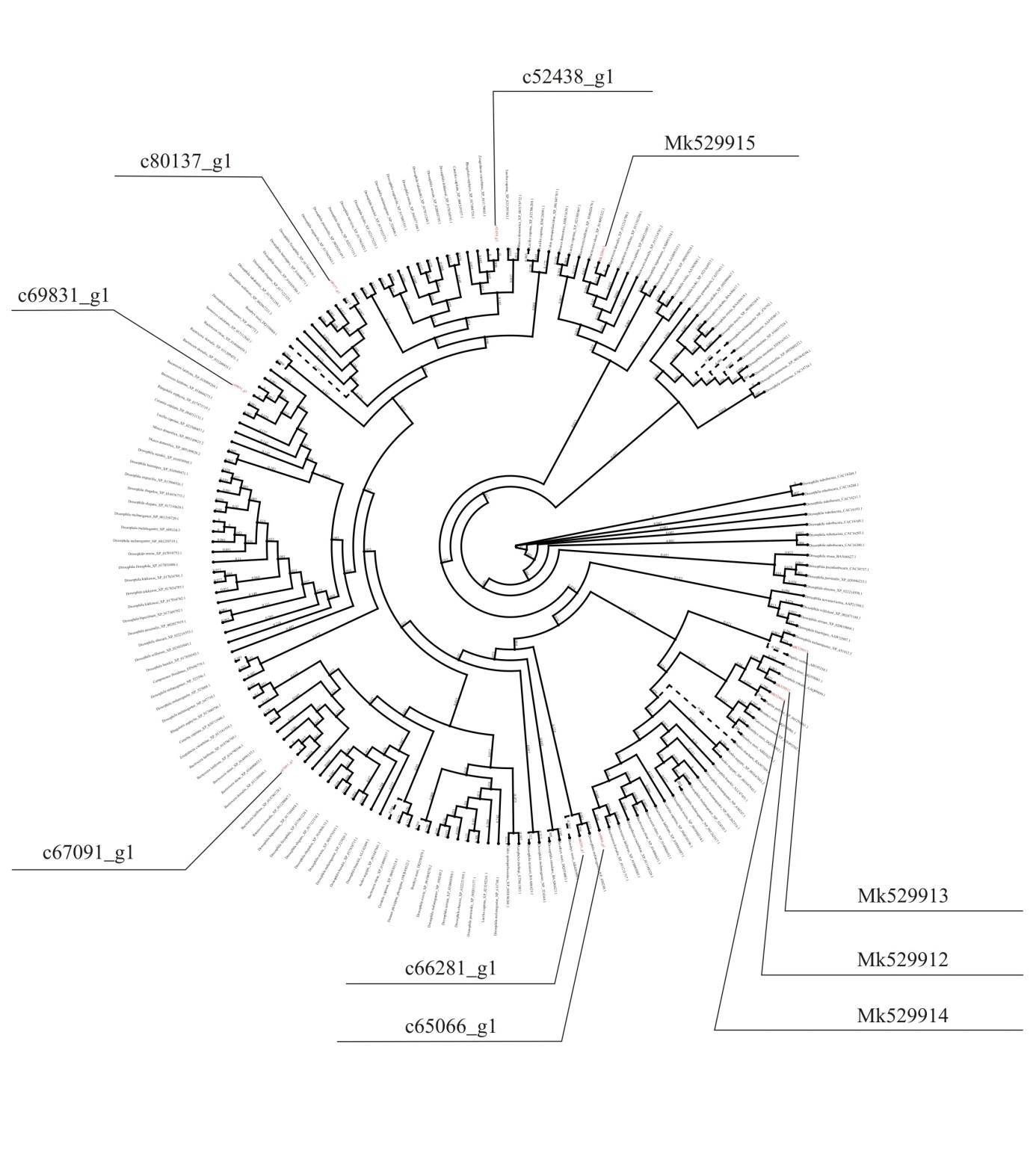 